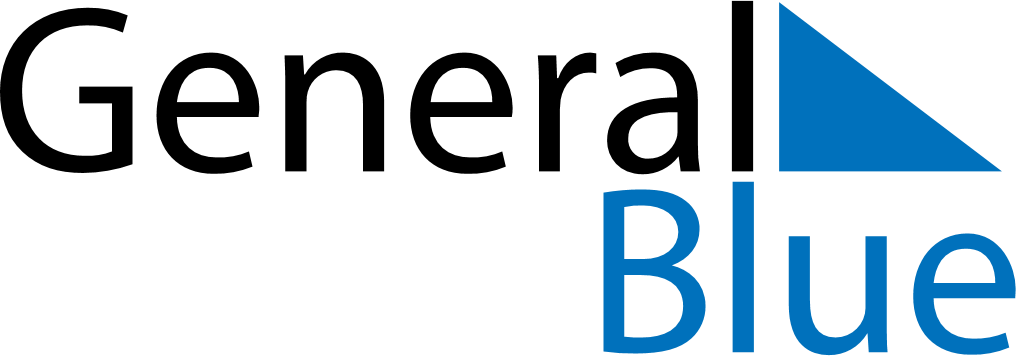 November 2028November 2028November 2028LatviaLatviaMONTUEWEDTHUFRISATSUN12345678910111213141516171819Republic Day20212223242526Republic Day (substitute day)27282930